Ҡарар	                                                                       решение          От 21.10.2022 г.                                                                            № 44/227ас.СкворчихаОб участии сельского поселения Скворчихинский сельсовет муниципального района Ишимбайский район Республики Башкортостан в Программе по реализации проектов развития общественной инфраструктуры, основанных на местных инициативах в 2023 году       В соответствии с Постановлением Правительства Республики Башкортостан от 19 апреля 2017 года №168 «О реализации на территории Республики Башкортостан проектов развития общественной инфраструктуры, основанных на местных инициативах» Совет сельского поселения Скворчихинский сельсовет муниципального района Ишимбайский район Республики Башкортостан», р е ш и л:Сельскому поселению Скворчихинский сельсовет муниципального района Ишимбайский район Республики Башкортостан принять участие в конкурсном отборе проектов развития общественной инфраструктуры, основанных на местных инициативах, на территории Республики Башкортостан в 2023 году. Обеспечить софинансирование выбранного объекта из бюджета сельского поселения Скворчихинский сельсовет муниципального района Ишимбайский район Республики Башкортостан.Администрации сельского поселения Скворчихинский сельсовет муниципального района Ишимбайский район Республики Башкортостан подготовить и направить заявку в конкурсную комиссию по проведению конкурсного отбора проектов развития общественной инфраструктуры, основанных на местных инициативах.    4. Настоящее решение обнародовать в здании администрации сельского поселения Скворчихинский сельсовет муниципального района Ишимбайский район Республики Башкортостан и разместить на официальном сайте администрации сельского поселения Скворчихинский сельсовет муниципального района Ишимбайский район Республики Башкортостан (skworchiha.ru).5.  Контроль за выполнением настоящего решения возложить на постоянную комиссию Совета сельского поселения Скворчихинский сельсовет муниципального района Ишимбайский район Республики Башкортостан по бюджету, налогам и вопросам муниципальной собственности.Глава сельского поселения                                                             С.А. Герасименко                      Башҡортостан Республикаһы Ишембай районы муниципаль районы Скворчиха ауыл советы  ауыл биләмәһе Советы453236, Ишембай районы, Скворчиха  ауылы,                 Мәктәп урамы, 8, Тел. Факс: 8(34794) 2-88-74,                  e- skvorhiha@ishimrb.ru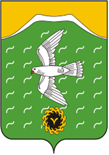 Совет сельского поселения Скворчихинский сельсовет    муниципального района  Ишимбайский район   Республики Башкортостан453236, Ишимбайский район, село Скворчиха, ул.Школьная, д.8Тел. Факс: 8(34794) 2-88-74, e-mail: skvorhiha@ishimrb.ru